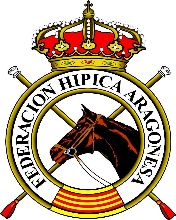 ANEXO 1FORMULARIO DE LOCALIZACIÓN PERSONAL (FLP)A ser completado por todos los participantes del evento.Nombre tal como aparecen en el Pasaporte u otro Documento de Identidad:        EVENTO: __________________________-____________________________Dirección durante la competición (calle/apartamento/ciudad/número postal/país): _________________________________________                                           ____________________________________________________________ Número de teléfono:  	____Correo electrónico:  ______________________________________________Países/CCAA que visitaste o donde estuviste en los últimos	En los últimos 14 días…Esta información se podrá compartir con las autoridades locales de Salud Pública para permitir un rápido rastreo de contactos si un participante en el evento sufre la enfermedad COVID-19 o llegó en contacto con un caso confirmado.Fdo.: El DEPORTISTA O TUTOR, En  _____________ a  	de 	de 20PREGUNTASPREGUNTASSINO1¿Tuvo contacto cercano con alguien diagnosticado con la enfermedad COVID- 19?2¿Proporcionó atención directa a pacientes de COVID-19?3¿Visitó o permaneció en un ambiente cerrado con algún paciente con la enfermedad COVID-19?4¿Trabajó/estudió	de	forma	cercana	o compartiendo el mismo ambiente laboral o de clase con pacientes de COVID- 19?5¿Ha viajado con un paciente COVID- 9 en cualquier medio de transporte?6¿Ha vivido en la misma casa que un paciente COVID-19?